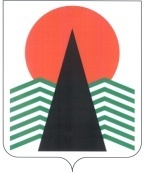  Администрация Нефтеюганского районаМуниципальная комиссияпо делам несовершеннолетних и защите их правПОСТАНОВЛЕНИЕ №78 24 декабря 2020 года, 10 – 00 ч. г. Нефтеюганск,  3 мкрн., дом 21, каб. 430 (сведения об участниках заседания указаны в протоколе №63 заседания МКДН и ЗП Нефтеюганского района)О работе по формированию здорового образа жизни среди несовершеннолетних, противодействию распространения алкоголизма, наркомании, токсикомании и табакокурению Заслушав и обсудив информацию по вопросу, предусмотренному планом работы муниципальной комиссии по делам несовершеннолетних и защите их прав Нефтеюганского района на 2020 год, муниципальная комиссия установила:Департаментом образования и молодежной политики Нефтеюганского района разработан Межведомственный план профилактических мероприятий на 2020 – 2021 учебный год с учащимися и их родителями по предупреждению употребления наркотических средств, психотропных, одурманивающих веществ и алкогольных напитков в образовательных учреждениях. В течение первого полугодия 2020 года, в рамках данного плана проведены  акции, тематические беседы, месячник здоровья, лекции, дискуссионные клубы, вручение памяток родителям, вручение памяток школьникам, родительские собрания и т.д. Охват обучающихся составил 5114 несовершеннолетних (100%), 4978 родителей.В октябре 2020 года организовано социально – психологическое тестирование (СПТ) несовершеннолетних. В тестировании приняло участие 13 общеобразовательных организаций. Всего подлежало тестированию 1804 несовершеннолетних. Для 100% охвата прохождения тестирования обучающихся проведена следующая предварительная работа:- собрание обучающихся, достигших возраста пятнадцати лет,   в целях получения информированного согласия в письменной форме; - индивидуальные беседы; классные часы; - оформление стендов, раздача памяток;- размещение информации о необходимости прохождения СПТ на сайтах образовательных организаций, на сайте Департамента образования;- тематические родительские собрания с приглашением представителей органов и учреждений системы профилактики с целью разъяснительной работы о порядке и условиях прохождения социально – психологического тестирования; - мотивационные беседы;- консультативные просветительские часы для педагогов по организации прохождения социально – психологического тестирования.Общее количество человек принявших участие в тестировании 1804 человек, что составляет 100%. По результатам тестирования явный риск употребления наркотических веществ определен у 11 человек, что составляет 0,6 % от общего количества испытуемых (2019 год – 78 человек).На данный момент идет работа по сбору согласий на прохождение медицинских осмотров по результатам социально – психологического тестирования. Бюджетное учреждение Ханты-Мансийского автономного округа – Югры «Нефтеюганская районная больница» оказывает первичную медико-санитарную помощь, скорую медицинскую помощь и специализированную медицинскую помощь. Первичная медико-санитарная помощь включает в себя мероприятия по профилактике, диагностике, лечению заболеваний и состояний, медицинской реабилитации, формированию здорового образа жизни и санитарно-гигиеническому просвещению населения. Организацией профилактической работы в образовательных учреждениях занимаются фельдшеры и медицинские сестры медицинских кабинетов школ. Информация, предоставляемая средними медицинскими работниками, согласовывается с профильными специалистами, включая врача психиатра-нарколога.Повышение уровня осведомленности населения о негативных последствиях психоактивных веществ организовано в виде лекций, бесед в образовательных учреждениях, выступлениях в СМИ, публикации в печатных изданиях и интернет.   В рамках вторичной профилактики проводятся диспансеризация детского и взрослого населения, позволяющие выявить, в том числе и случаи злоупотребления алкоголем. В случае выявления факторов риска развития наркологических расстройств врачом-терапевтом (врачом-терапевтом участковым), врачом общей практики (семейным врачом), врачом-педиатром (врачом-педиатром участковым) пациент направляется в кабинет врач психиатра-нарколога. Организацией и проведением лечебно-профилактических мероприятий для несовершеннолетних, употребляющих психоактивные вещества, в детской поликлинике занимается отделение медико-социальной помощи, имеющее в своем составе должности медицинского психолога и врача-психиатра. По итогам социально-психологического тестирования учащихся Нефтеюганского района в 2019-2020 учебном году из 1857 чел. выявлено 78 учащихся группы риска. В марте 2020 годы начаты медицинские осмотры группы риска, однако эпидемиологическая ситуация не позволила закончить запланированные мероприятия. На начало 2020-2021 учебного года в образовательных учреждениях района остался 61 человек (17 выбыли из школ). В сентябре-ноябре 2020 г. медицинские осмотры были проведены 59 учащимся. Два несовершеннолетних (или их законных представителя) отказались от проведения медицинского осмотра.  Во всех случаях факторов употребления наркотических средств и психотропных веществ не выявлено.Обследование несовершеннолетних группы риска, выявленных в результате СПТ в 2020 году, будет проведено до 1 апреля 2021 года. На учете врача-нарколога отсутствуют несовершеннолетние, употребляющие наркотические вещества, злоупотребляющие алкогольными напитками.	Одним из основных направлений в работе бюджетного учреждения Ханты-Мансийского автономного округа – Югры «Нефтеюганский районный комплексный центр социального обслуживания населения» является профилактика употребления психоактивных веществ. Исполнение профилактических мероприятий осуществляется через реализацию социальной программы «Волонтёр», основной задачей которой является привлечение подрастающего поколения к общественно-значимой деятельности, пропаганде здорового образа жизни, законопослушного поведения среди сверстников.	С привлечением и участием волонтёров за отчетный период проведены тематические акции и профилактические мероприятия: «Мы выбираем жизнь! А вы?», «Свобода от наркотиков», «Сообщи, где торгуют смертью», «Не попадись на крючок», «Спасем наших детей», «Вредные привычки», «Твой выбор», «Свобода от наркотиков – твой выбор!», «Скажи, нет наркотикам», «Осторожно: наркотики», «Остановись и подумай», «Спорт – против наркотиков!», «Алкоголь – враг современной молодежи!», на сайте учреждения размещены информации «Осторожно, сниффинг», «Детский телефон доверия», «Все краски творчества против наркотиков», «Мы за здоровый образ жизни», «18+», проведено 15 мероприятий, в которых приняли участие 39 несовершеннолетних, из них 20 волонтеров.	Также в рамках данной программы реализуется проект «Будущее за нами», с привлечением в работу с волонтерами специалистов структур системы профилактики, направленный на обучение действующих и начинающих волонтеров с привлечением подростков «группы риска», реализующих себя в пропаганде здорового образа жизни, основам правовой, валеологической, психологической грамотности и основам безопасного поведения.  В 2020 году были проведены тематические выставки «Музей вредных привычек», участвовали 5 волонтеров. В связи со сложившейся санитарно -  эпидемиологической обстановкой  по распространению коронавирусной инфекции COVID - 19 групповые мероприятия в 2020 году не проводились.С жителями Нефтеюганского района регулярно проводится информационно-просветительская деятельность по вопросам формирования основ здорового образа жизни, законопослушного поведения через распространение брошюр, памяток на темы: «Курить – здоровью вредить», «Памятка для обучающихся и родителей о вреде курения», «Права и обязанности детей», распространено 87 брошюр/памяток. Вместе с тем, в 2020 г. на заседаниях муниципальной комиссии по делам несовершеннолетних и защите их прав Нефтеюганского района к административной ответственности за распитие спиртных напитков, нахождение в состоянии алкогольного опьянения привлечено:- несовершеннолетних: - ч. 1 ст. 20.20 КоАП РФ  (Потребление (распитие) алкогольной продукции в запрещенных местах либо потребление наркотических средств или психотропных веществ, новых потенциально опасных психоактивных веществ или одурманивающих веществ в общественных местах) – 1 человек (АППГ – 0);-  ст. 20.21 КоАП РФ (Появление в общественных местах в состоянии опьянения) – 3 человека (АППГ – 1);- родителей (законных представителей):	- ст. 20.22 КоАП РФ (Нахождение в состоянии опьянения несовершеннолетних, потребление (распитие) ими алкогольной и спиртосодержащей продукции либо потребление ими наркотических средств или психотропных веществ, новых потенциально опасных психоактивных веществ или одурманивающих веществ) – 19 человек (АППГ – 16), в том числе привлечено 3 родителя за употребление несовершеннолетними одурманивающих веществ  (вдыхание газа);- иных граждан:	- ч. 1 ст. 6.10 КоАП РФ (Вовлечение несовершеннолетнего в употребление алкогольной и спиртосодержащей продукции, новых потенциально опасных психоактивных веществ или одурманивающих веществ) – 4 человека (АППГ – 10).	Данный анализ вызывает опасение и говорит о недостаточной профилактической работе органов и учреждений системы профилактики безнадзорности правонарушений несовершеннолетних.Во исполнение статьи 2 Федерального закона от 24.06.1999 №120-ФЗ «Об основах системы профилактики безнадзорности и правонарушений несовершеннолетних»,  в целях повышения эффективности работы, муниципальная комиссия по делам несовершеннолетних и защите их прав Нефтеюганского района п о с т а н о в и л а:	1.  Информацию о работе по формированию здорового образа жизни среди несовершеннолетних, противодействию распространения алкоголизма, наркомании, токсикомании и табакокурению принять к сведению.	Срок: 24 декабря 2020 года.	2.  Департаменту образования и молодежной политики (Н.В.Котова)  продолжить профилактическую работу с обучающимися и их родителями (законными представителями), направленную на формирование у подростков принципов здорового образа жизни. Обеспечить 100% охват обучающихся в социально – психологическом тестировании в 2021 году.  	 Срок до 10 декабря 2021 года.	 3.  Рекомендовать Отделу Министерства внутренних дел России по Нефтеюганскому району (О.А. Савельев)  во взаимодействии с представителями органов и учреждений системы профилактики безнадзорности и правонарушений несовершеннолетних провести рейдовые мероприятия по торговым точкам в поселениях Нефтеюганского района с целью выявления фактов реализации несовершеннолетним табачной продукции и бестабачной никотиносодержащей продукции, а также алкогольной и спиртосодержащей продукции. В ходе рейдов провести разъяснительную работу с предпринимателями о соблюдении правил реализации данной продукции несовершеннолетним.	Информацию о выявленных фактах продажи несовершеннолетним алкогольной, спиртосодержащей и никотиновой продукции, а также принятых мерах по данным фактам ежеквартально направлять в муниципальную комиссию	Срок: до 15 января 2021 года за 2020 год;                        не позднее 05 апреля 2021 года за 1 квартал;		не позднее 05 июля 2021 года за 2 квартал;		не позднее 05 октября 2021 года за 3 квартал;		не позднее  25 декабря 2021 года за 4 квартал 2021 года.	4. Бюджетному учреждению Ханты-Мансийского автономного округа - Югры «Нефтеюганский районный комплексный центр социального обслуживания населения» (Е.М.Елизарьева) провести акцию «Волонтеры за здоровый образ жизни» с привлечением несовершеннолетних, находящихся в социально опасном положении.   	Срок: до 01 марта 2021 года.	4. Контроль за исполнением постановления возложить на заместителя председателя муниципальной комиссии по делам несовершеннолетних и защите их прав.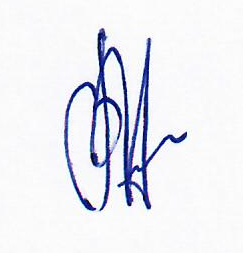 Председательствующий                                         В.Г.Михалев